The usefulness of graphic illustrations in online dictionaries Anna DziemiankoAdam Mickiewicz University in Poznań, Poland (danna@amu.edu.pl)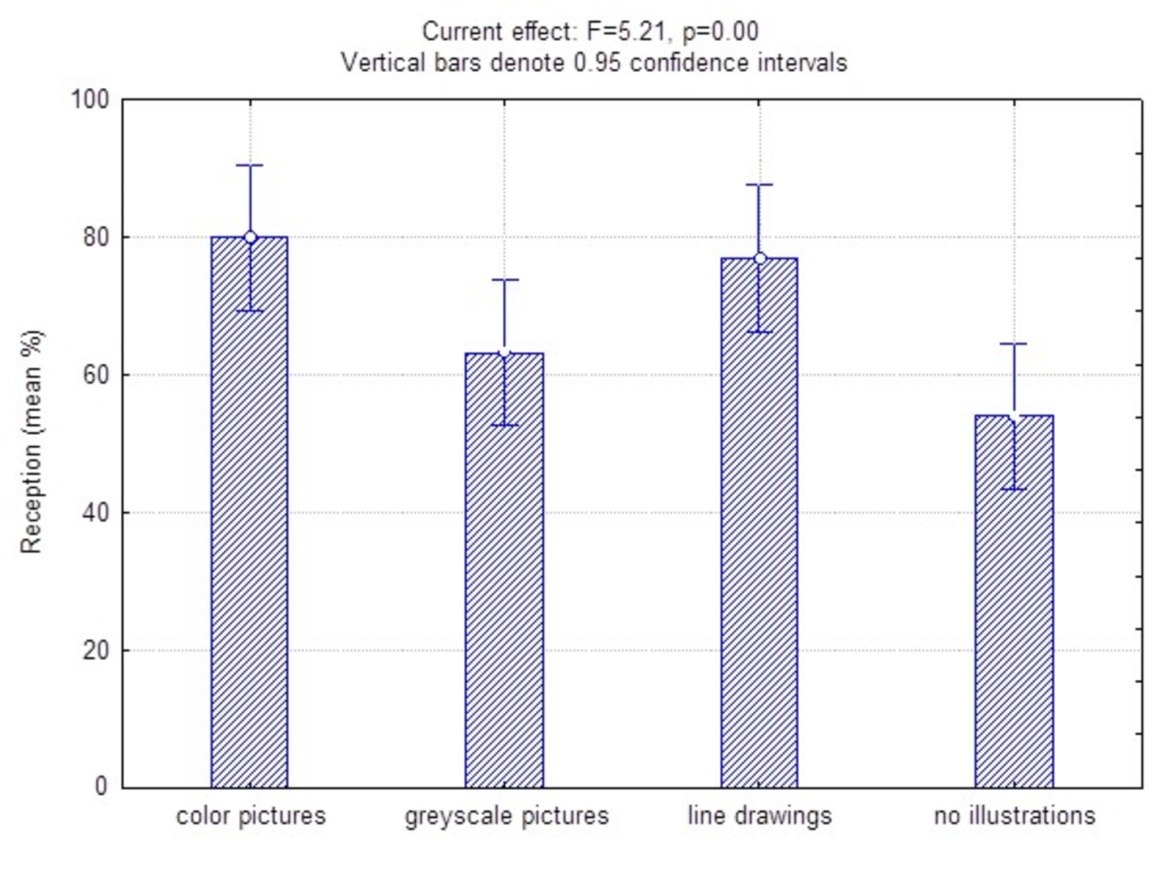 Figure 6. Reception accuracy by experimental condition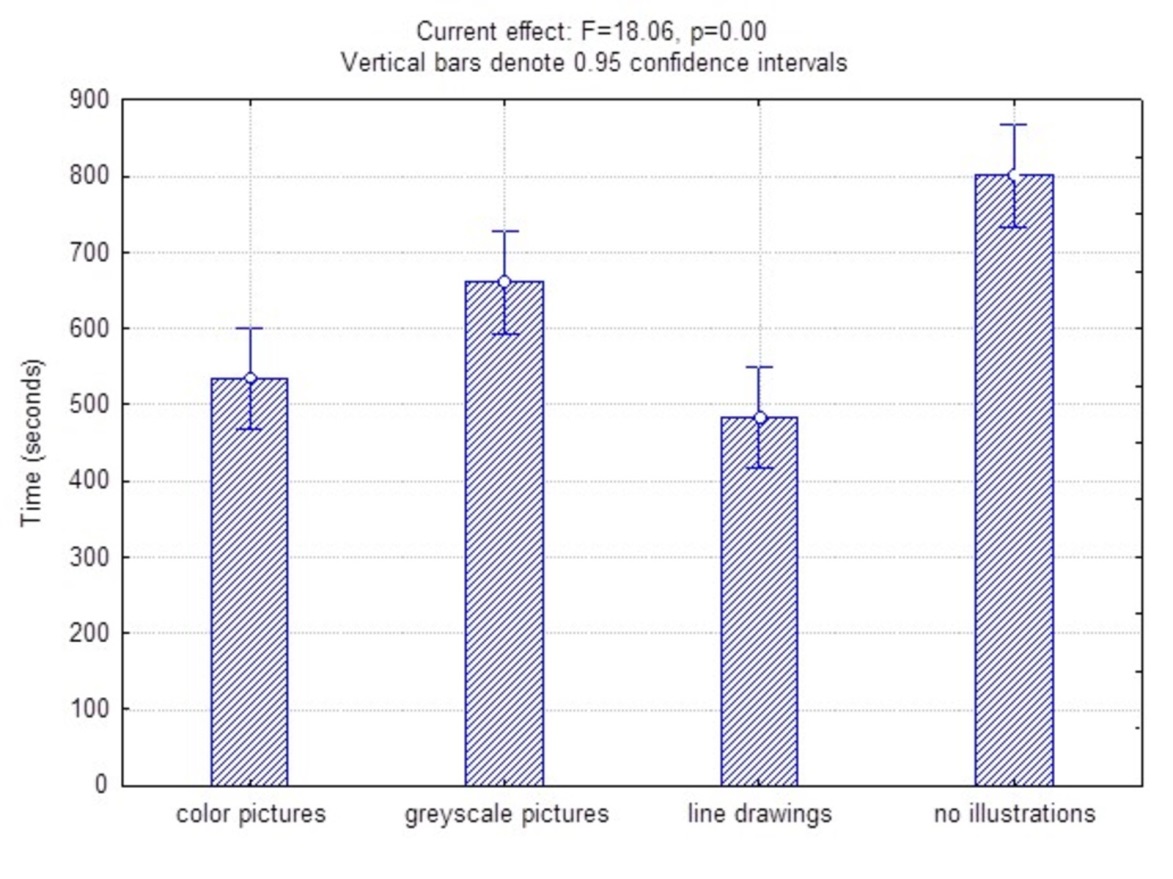 Figure 7. Reception time by experimental condition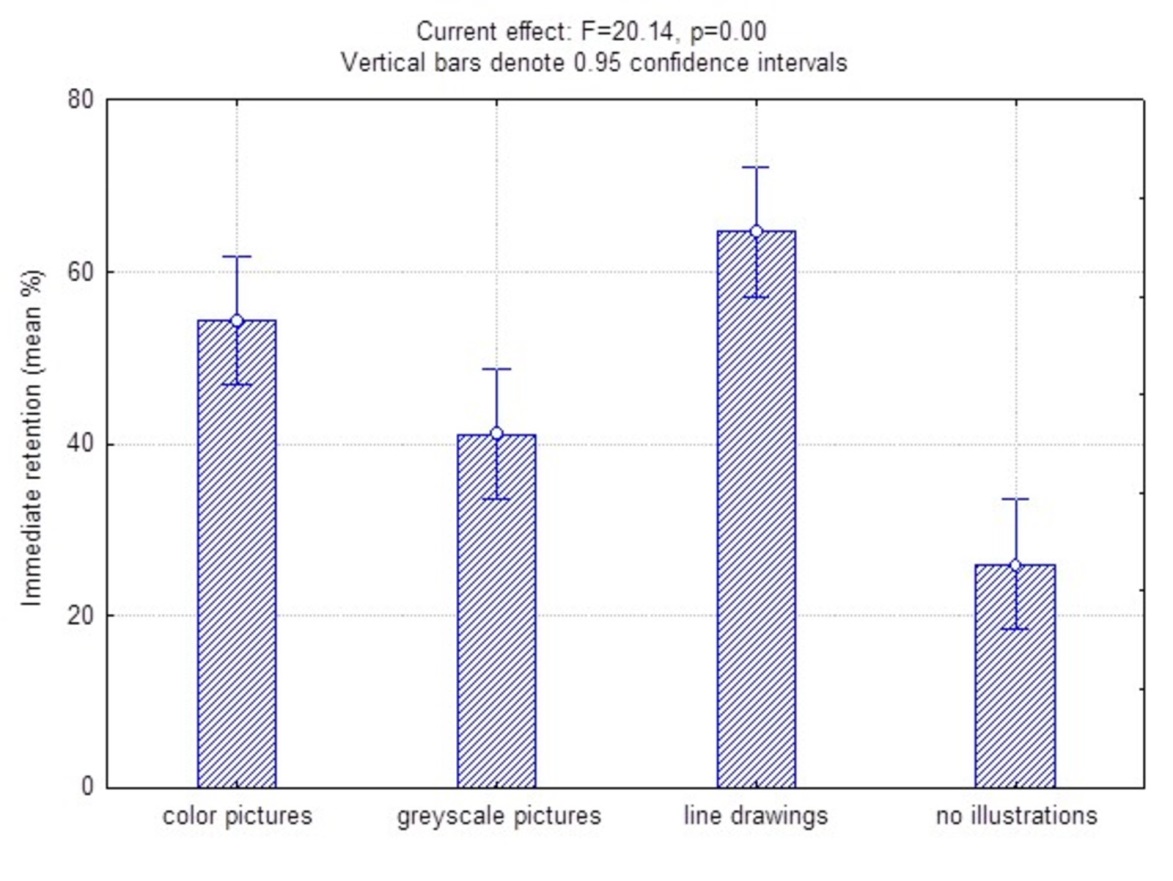 Figure 8. Immediate retention by experimental condition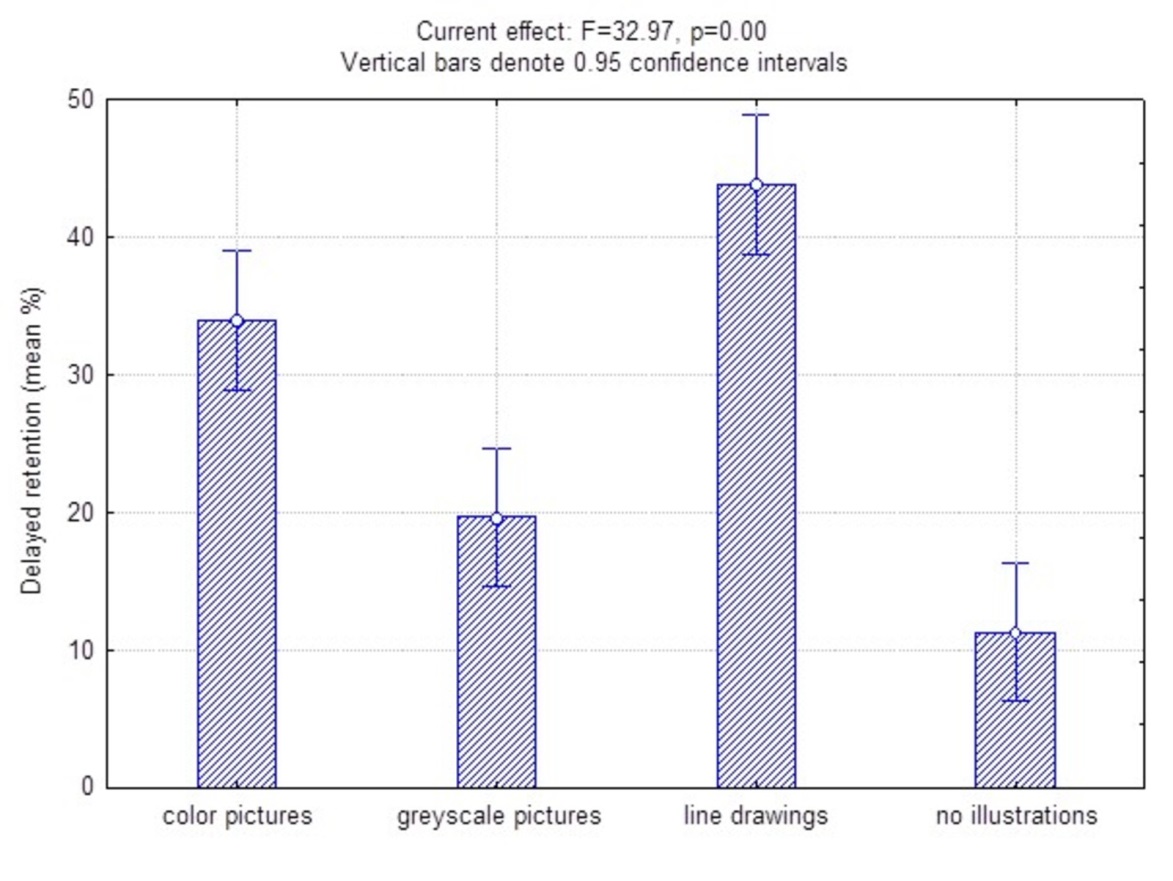 Figure 9. Delayed retention by experimental condition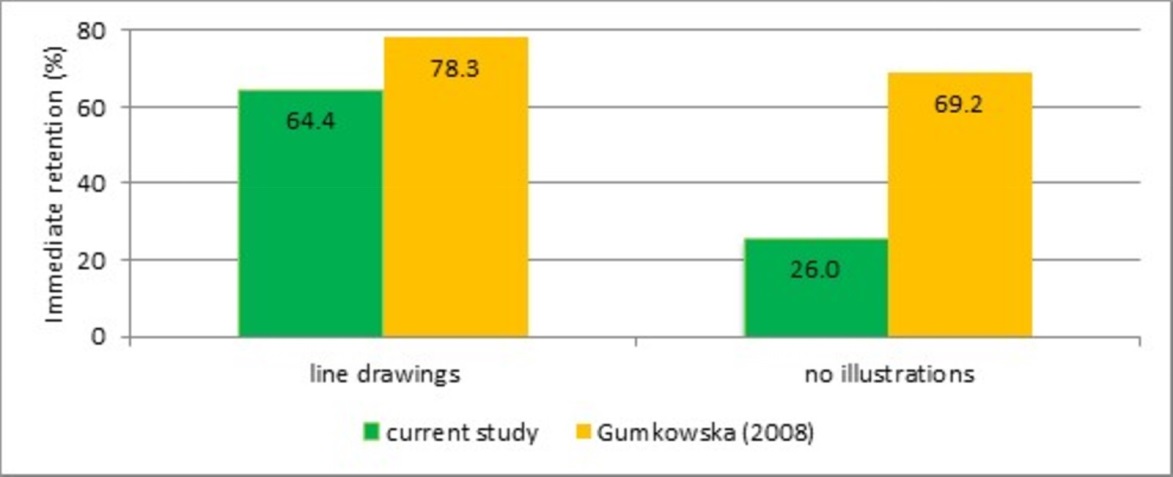 Figure 10. Immediate retention in the current study and in Gumkowska (2008)AppendicesAppendix A. Test itemsacorn, bulrush, cask, dandelion clock, dill, fly agaric, growth ring, mound, mountain ash, pinwheel, potty, sash, spinning wheel, stingray, stumpAppendix B. The entry and the receptive task for acorn (picture in color)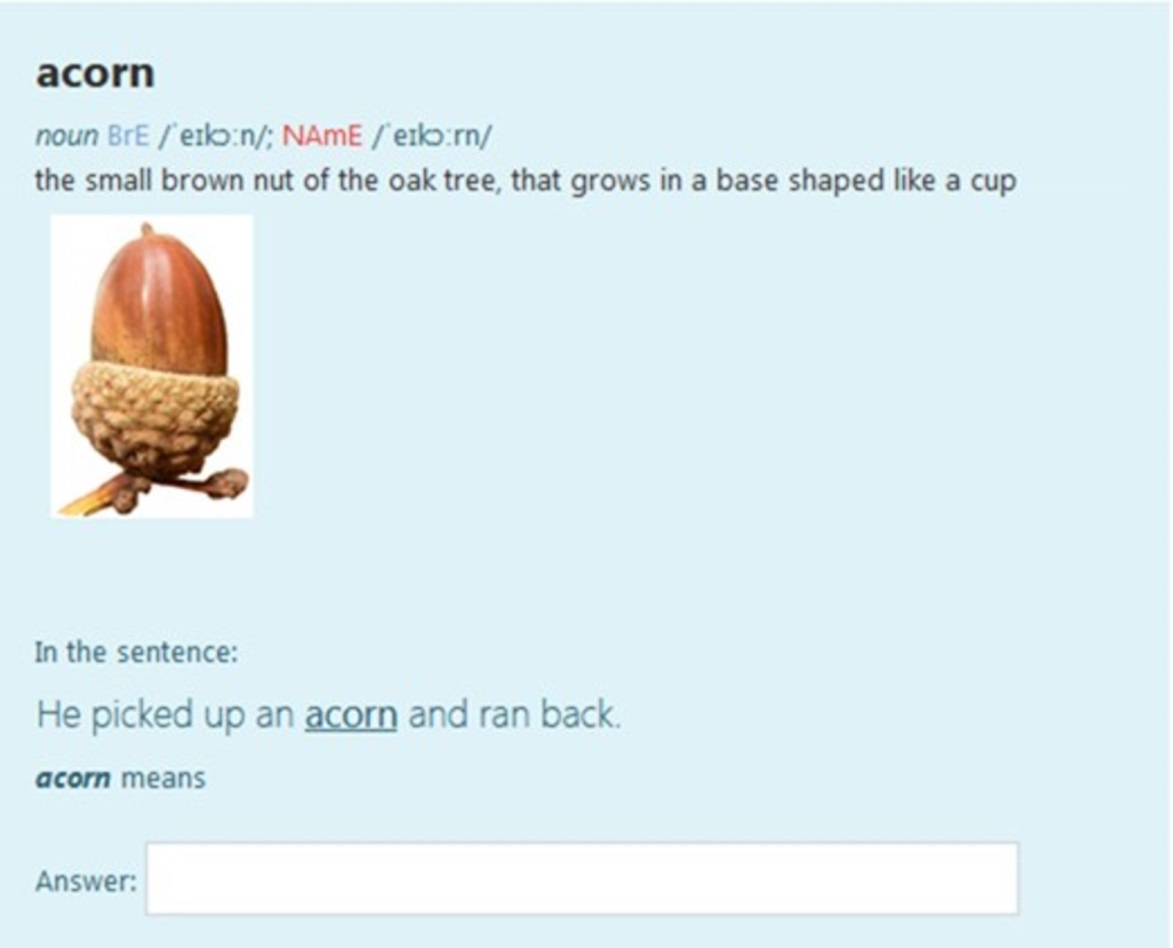 Appendix C. The entry and the receptive task for acorn (picture in greyscale)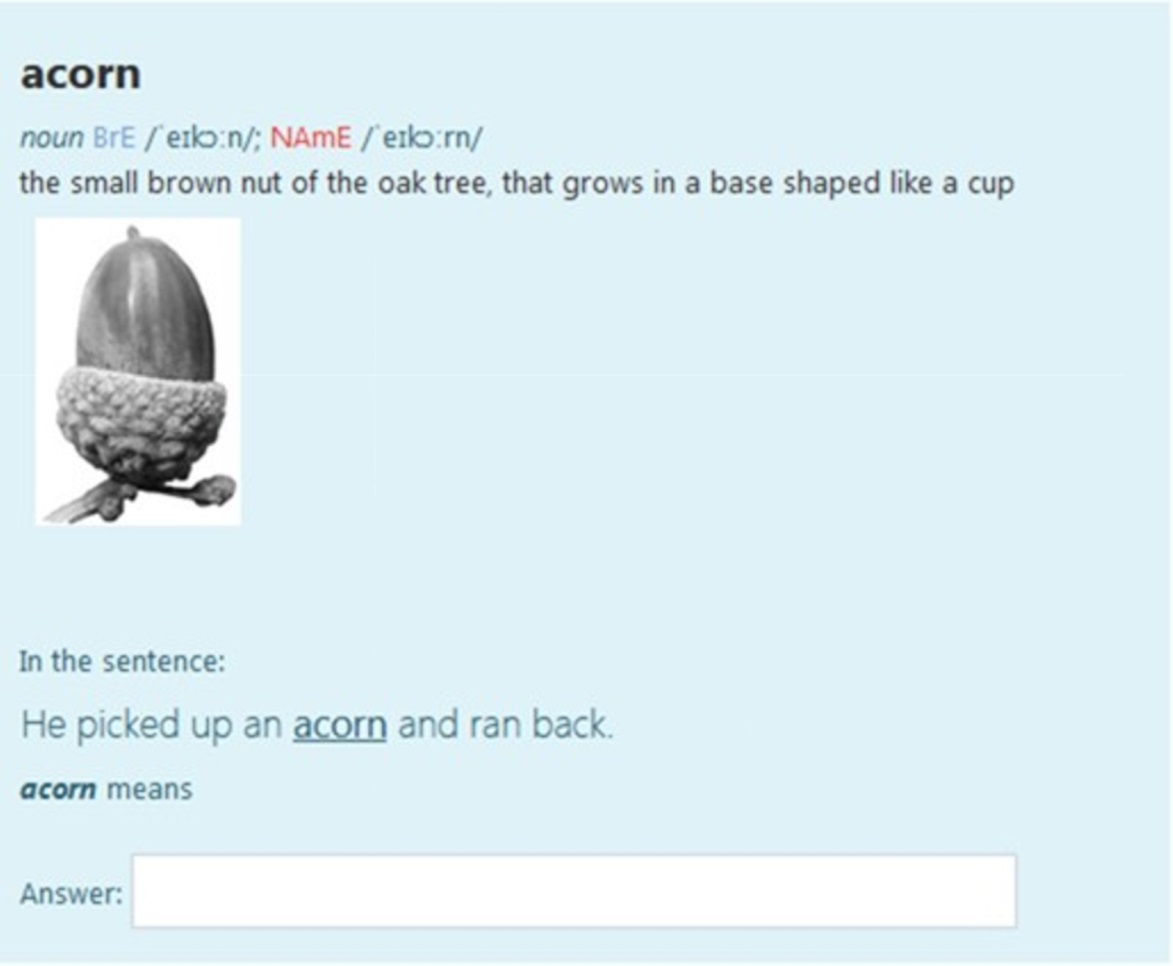 Appendix D. The entry and the receptive task for acorn (line drawing)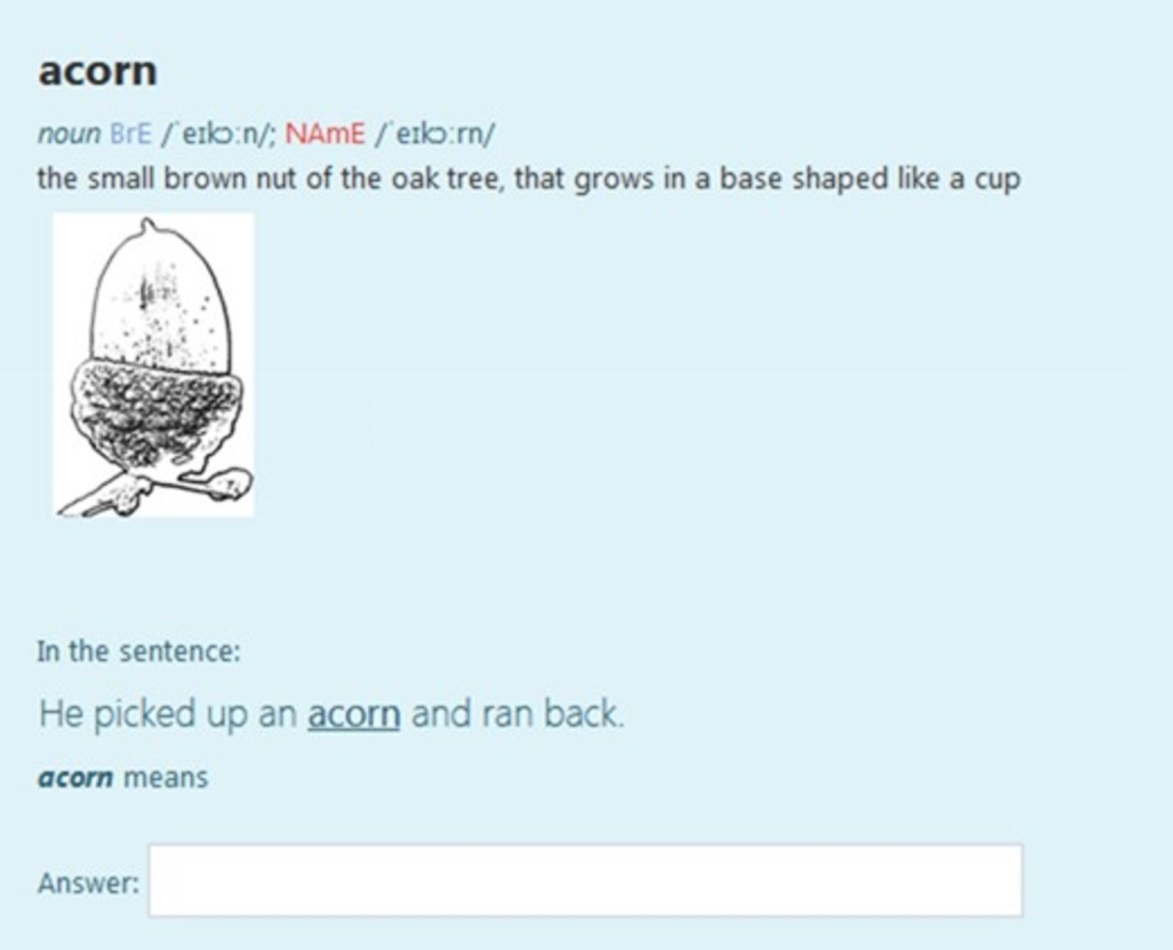 Appendix E. The entry and the receptive task for acorn (no illustration)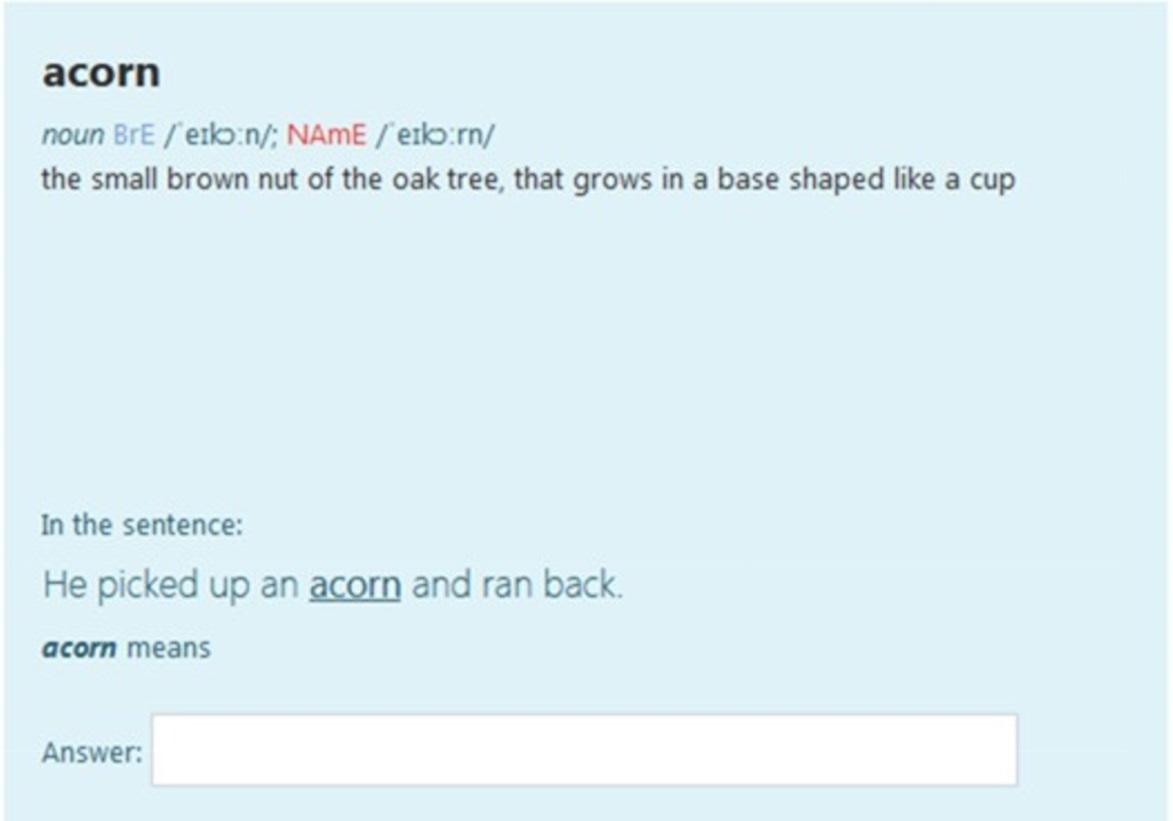 